Креативное мышлениеПогорелова  Юлия Жановна ГБОУ СОШ №29 г. Сызрани Задание 1. Креативное мышление. «День заботы о памятниках». На фотографии изображены участники Всероссийской акции «День заботы о памятниках».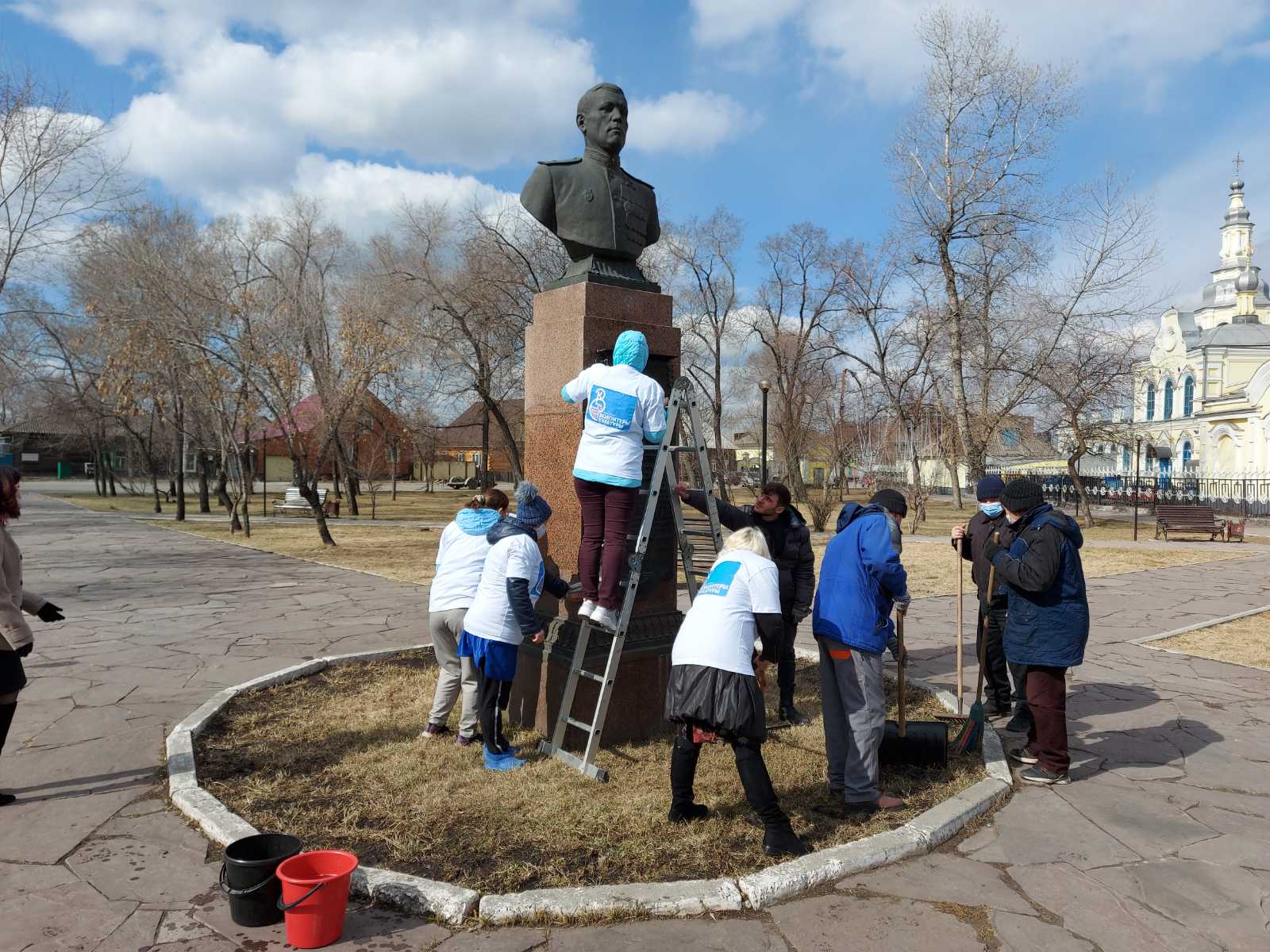 Предлагаем и вам стать участником акции. Подумайте, зачем нужно заботься о памятниках? Нужна ли данная акция? Какая обязанность гражданина связана с событием, изображенным на фотографии?Задание 2. Подумайте и предложите 4 идеи (проекта) о сохранении исторических памятников в нашей стране. Постарайтесь предложить эффективные и нестандартные решения.Идея 1._________________________________________________________Идея 2. _________________________________________________________Идея 3. _________________________________________________________Идея 4. _________________________________________________________Задание 3. Учитель предложила вашему классу провести в школе неделю «День заботы о памятниках». На уроках старшеклассники расскажут об исторических памятниках и о том, как заботиться о памятниках, выпустят школьную газету.Как вы думаете, что можно сделать, чтобы привлечь к реализации этой идеи как можно больше одноклассников? Предложите оригинальное и реалистичное решение. Запишите доработанную идею.